新聞日期： 105 年 11 月 1 日業務類別：監理業務發稿人：所長 林翠蓉聯絡人及電話：梁春泉03-5892051轉201新     聞     提     要新竹區監理所跨機關行動監理服務團隊前往尖石鄉服務新  聞  內  容    新竹區監理所為繼續提升便民服務，訂於105年11月19日(星期六)上午派員前往新竹縣尖石鄉公所辦理跨機關行動監理服務，本次服務包括機車考照、機車初考領講習、老舊機車切結報廢、住居所或就業處所住址申請、75歲以上高齡者認知測驗、酒駕關懷服務、汽機車燃料費牌照稅自動轉帳申請、簡易違規裁決繳款、漂書等，請尖石鄉及鄰近鄉鎮之鄉親多加利用。承辦單位：駕駛人管理課聯絡人：梁春泉課長 聯絡電話：03-5892051轉分機201   105年11月19日尖石鄉偏鄉服務機車考照資訊一、報考資格:年滿18歲以上者。二、考試時間、地點:考試時間:105年11月19日上午9:30至11:30 止。地點:新竹縣尖石鄉公所。三、應備證件及規費:    (1)身分證正本或居留證正本。    (2)最近正面脫帽半身吋相片3張(體檢用2張、核發駕照1張)。    (3)機車駕照登記書。【請先至公立醫院、衛生所或監理單位委託之代檢醫院辦理體檢】 四、報名費:新臺幤250元。(持汽車駕照、輕型機車駕照者:新臺幣125元，考照當日請攜帶正本供查核。)駕照規費:新臺幤200元。 五、初考領講習:考驗及格後，須參加機車初考領講     習駕照，始得核發駕照。 六、報考路試者請自備機車、安全帽、不可穿著拖鞋。 七、如有違規案件請先辦理分期或繳清，否則無法受理報名。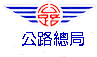 公路總局新竹區監理所 重 要 新 聞 稿